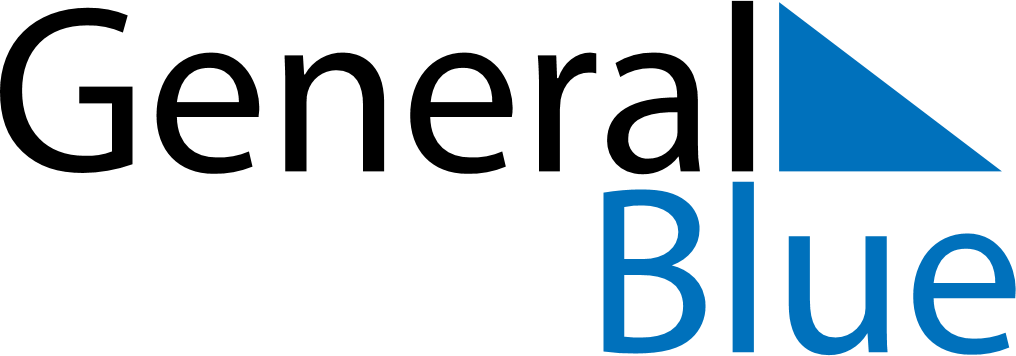 March 2026March 2026March 2026BangladeshBangladeshSundayMondayTuesdayWednesdayThursdayFridaySaturday123456789101112131415161718192021Mujib’s Birthday & Children’s DayEnd of Ramadan (Eid al-Fitr)22232425262728Genocide Remembrance DayIndependence Day293031